HLPEvidence Portfolio WorkbookContentsIf having read this PSNC HLP Evidence Portfolio Workbook and the information and resources on the PSNC website you have further queries about HLP or you require more information please contact Services.Team@psnc.org.uk.IntroductionCommunity pharmacy contractors must meet all the Healthy Living Pharmacy (HLP) requirements in the Terms of Service and associated regulations guidance.The requirements outline what is required for achieving HLP status as part of the assessment of compliance process and set out the behaviours, activities and physical environment contractors must be able to evidence.EvidenceContractors must be able to provide evidence for each of the requirements and may be required to make this available to NHS England and NHS Improvement (NHSE&I).This Workbook aims to support contractors to work through each of the requirements and to collect evidence to show the pharmacy team has met the requirements to enable the pharmacy to become an HLP.This Workbook contains suggested evidence for compliance, but where your pharmacy team has other forms of evidence that demonstrate the requirements, these can also be used, as appropriate. Contractors do not need to complete all the suggested evidence within the workbook; however, contractors should include at least one example of evidence for each of the requirements and contractors must be confident that the pharmacy meets the requirements and has evidence to support this. Contractors can use the same piece of evidence, if appropriate, to support more than one requirement.If certain evidence is a requirement, it is stated as REQUIRED in the Workbook. This Workbook is for an individual pharmacy. It cannot be used to complete a declaration of compliance for multiple pharmacies. Each pharmacy team must complete its own individual assessment.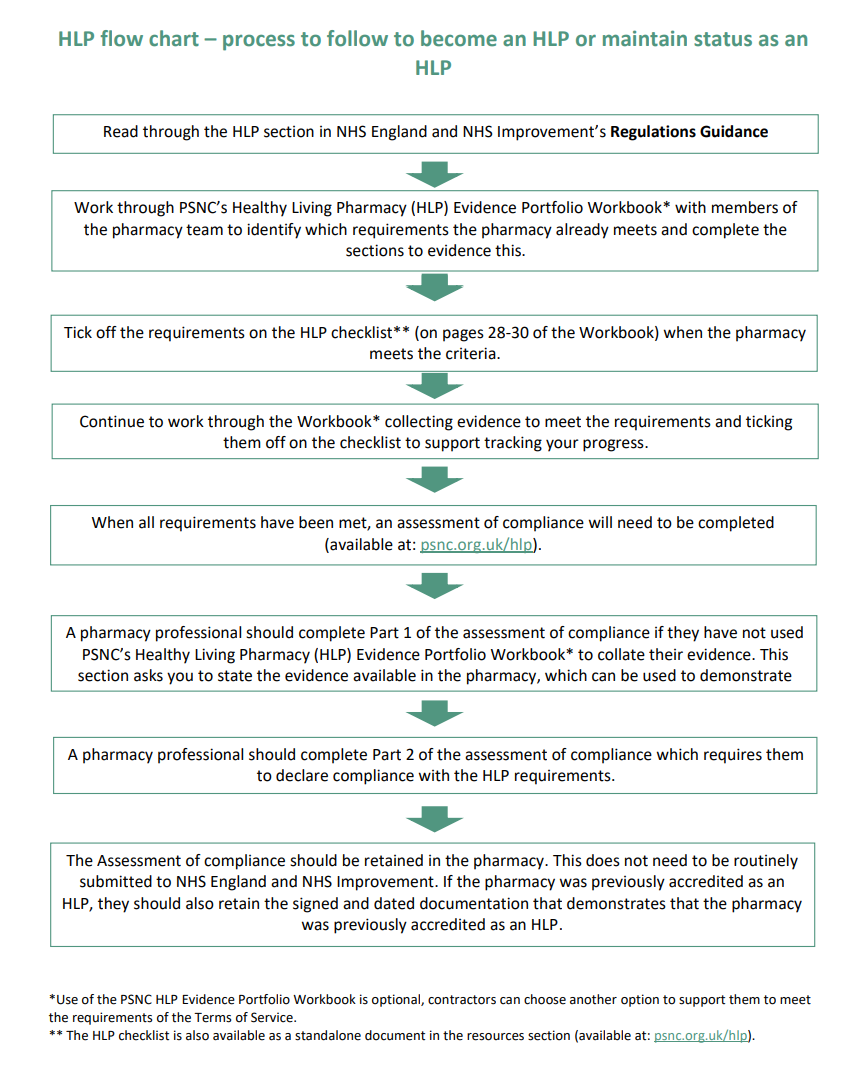 Workforce DevelopmentThe aim of this section is to set out guidance to support the development of pharmacy staff, so they are well equipped to embrace the healthy living ethos and proactively promote health and wellbeing messages.Table 1 can be used to list the website address of the Joint Strategic Needs Assessment (JSNA), Pharmaceutical Needs Assessment (PNA) and/or Health Profiles for the area in which the pharmacy is located. *As these may be very bulky documents, printing the front page or the web page is acceptable as evidence. It is advisable to keep these with this evidence portfolio workbook.Table 2 can be used to list details of correspondence about the JSNA or PNA or to record details of seminars or meetings on them.
Table 3 can be used to list pharmacy events in the local area or local/national campaigns showing direct links to the local public health and pharmaceutical needs.Table 4 can be used to record questions linked to health and wellbeing services that have been added to the contractor’s annual assessment of patient experience (e.g. Community Pharmacy Patient Questionnaire) so that the pharmacy responds to local needs.Table 5 can be used to record details of any other evidence collected.There are several national and local organisations that provide the RSPH Level 2 Award. Details of training providers can be found at: psnc.org.uk/hlp (listing on the PSNC website does not constitute endorsement of the course or provider by PSNC).Table 6 can be used to record details of any pharmacy team members who have completed the RSPH Level 2 Award in Understanding Health Improvement.It is a requirement to retain copies of certificates for the RSPH Level 2 Award in Understanding Health Improvement. It is advisable to keep these with the evidence portfolio workbook.
Table 7 can be used to record details of any pharmacy team member who has completed any other Health and Wellbeing Training. It would be advisable to also retain copies of certificates of attendance when available or supporting letters from the commissioner and to keep these with this evidence portfolio workbook.Table 8 can be used to record whether minutes of pharmacy team meetings that show shared learning from the Health Champion(s) to the pharmacy team are available. If so, these should be kept with this evidence portfolio workbook.Table 9 can be used to record details of any other evidence collected.Table 10 can be used to record details of pharmacy staff that have completed leadership training. At least one member of pharmacy staff is REQUIRED to complete this training.It is a requirement to retain copies of certificates for the leadership training. It is advisable to keep these with this Workbook.Table 11 can be used as a template action plan. This can be accessed as a standalone document at: psnc.org.uk/hlp Table 12 can be used to record whether written feedback of pharmacy team members on their team leader is available. If so, these should be kept with this Workbook.Table 13 can be used to record details of any other evidence collected.Table 14 can be used to record details of members of staff who can use the NHS website (www.nhs.uk).Table 15 can be used to record details of pharmacy staff that have completed customer service training, unconscious bias training, equality and diversity training, have become a Dementia Friend, etc. or instead it may be appropriate to signpost to the training log for the pharmacy.It would be advisable to also retain copies of certificates when pharmacy team members have completed training and keep these with this Workbook.Table 16 can be used to record details of any other evidence collected.EngagementThis enabler outlines the requirements for contractors to support patients where they require advice, treatment and/or support.Photographs of pharmacy teams engaging with the public can be found in (it would be advisable to keep these with this evidence portfolio workbook): ……………………………………………………………………………………………………………………………………………………………………………………Details of case studies and photographs of local outreach work (e.g. roadshows attended) can be found in (it would be advisable to keep these with this evidence portfolio workbook):……………………………………………………………………………………………………………………………………………………………………………………Table 17 can be used to list the health and wellbeing resources readily available in the pharmacy.Does the pharmacy have a health and wellbeing notice board?		 YES		 NODoes the pharmacy have a signposting folder?				 YES		 NOIf yes, this signposting folder can be found: ……………………………………………………………………………………………………………….The local authority website is (please add website address):	Table 18 can be used to list the public health campaigns that the pharmacy has participated in as part of the CPCF (up to six campaigns):Table 19 can be used to record details of any other evidence collected.Table 20 can be used to list local commissioners of public health services and their contact details.It is advisable to retain any correspondence for public health services and to keep these with this evidence portfolio workbook.Premises Requirements Contractors should aim to create a health promoting environment that is reflected by the premises, as well as in the actions and attitudes of the pharmacy staff.Photographs of the pharmacy and consultation area can be found in (it would be advisable to keep these with this evidence portfolio workbook): ………………………………………………………………………………………………………………………………………………………………………………………………………………………………………………………………………………………………………………………………………………………………………………………………………………………………………………………………………………………………………………………………………………………………Table 21 can be used to list the leaflets or promotional materials used in the Health Promotion Zone.Our annual assessment of patient experience (e.g. CPPQ) results can be found: ……………………………………………………………………………………………………………………………………………………………………………………Table 22 can be used to record when the Health Promotion Zone has been checked by a member of the pharmacy staff and restocked appropriately (this should be done at least once monthly).Table 23 can be used to record details of any other evidence collected.For pharmacies other than Distance Selling Pharmacies (DSPs): Does the pharmacy have a consultation room that meets the minimum requirements set out in the Terms of Service?	The requirements for the consultation room are that it is:clearly designated as a room for confidential conversations, for example a sign is attached to the door to the room saying Consultation room;distinct from the general public areas of the pharmacy premises; anda room where both the person receiving the service and the person providing it can be seated together and communicate confidentially.	 YES		 NOIf no, contractors who have not previously installed a consultation room will need to develop and implement a plan to do so. If the contractor is unable to do this due to the size of the premises, refer to the guidance listed under Small pharmacies. If the pharmacy is included in a pharmaceutical list on 1st January 2021, but no Advanced services were provided at or from the pharmacy during 2020, the contractor will have until 1st April 2023 to install a consultation room within their pharmacy.Contractors who open new pharmacy premises on or after 1st January 2021 will need to have a consultation room from the first day they open for business.Small pharmaciesWhere a contractor believes that their pharmacy is too small for a consultation room, they will need to complete and submit a request to their NHSE&I regional team (NHSE&I will publish a form on which to make this request). NHSE&I will consider the information provided by the contractor and where it is of the opinion that the pharmacy is too small for a consultation room, it will confirm this with the contractor. Has a request been submitted to NHSE&I?							 YES		 NODid NHSE&I agree the pharmacy was too small to include a consultation room?		 YES		 NOContractors are advised to keep a copy of any NHSE&I decision confirming that the contractor is exempt from the requirement of having a consultation room on the premises. Where NHSE&I agrees the pharmacy is too small to include a consultation room, the contractor must then ensure that they put arrangements in place at the pharmacy which enable staff and patients to communicate confidentially by telephone or another live audio link and a live video link.Arrangement made to allow staff and patients to communicate confidentially by telephone or another live audio link and a live video link?   YES      NOWhere NHSE&I are of the opinion that the pharmacy is not too small for a consultation room, the contractor will be advised of this and they will need to install a consultation room.Distance Selling Pharmacies (DSPs)DSPs must ensure that there are arrangements in place at the pharmacy which enable staff and patients to communicate confidentially by telephone or another live audio link and a live video link.Arrangement made to allow staff and patients to communicate confidentially by telephone or another live audio link and a live video link?   YES      NODSPs can choose to install a consultation room at their pharmacy to allow the provision of Enhanced and Advanced services on the premises, but this is not a requirement of the Terms of Service.Photos of the recycling bins, paper disposal system, etc. can be found in (it would be advisable to keep these with this evidence portfolio workbook):…………………………………………………………………………………………………………………………………………………………………………………Table 27 can be used to record details of any other evidence collected.HLP checklistWorkforce developmentEngagementPremises Requirements Declaration of compliance*This declaration, once signed, must be retained securely in the pharmacy and should be available for inspection by:The Pharmacy Owner GPhC inspectors NHS England and NHS ImprovementIt is recommended that compliance against these requirements is reviewed by the contractor at least every 3 years.*Completion Part 1 of the assessment of compliance, as seen in the standalone document, is only required if the contractor has not used PSNC’s Healthy Living Pharmacy (HLP) Evidence Portfolio Workbook to collate their evidence.SectionPage numberIntroduction3Evidence3Process to follow to become an HLP or maintain that status 4Workforce development Workforce development Public health needs5Health and wellbeing ethos8Team leadership11Communication14Engagement Engagement Community engagement21Premises Requirements Premises Requirements Health promoting environment21Consultation room24Distance Selling Pharmacy25Sustainability25HLP checklist29Declaration of compliance30Public Health NeedsPublic Health NeedsRequirementSuggested EvidenceThis lists only suggested evidence unless clearly stated as requiredAll patient-facing pharmacy staff have an awareness of the public health and pharmaceutical needs of the population they serve.Contractors should consider the ways in which they engage with their local community, so they can seek to meet the needs of the local area and help address health inequalities, including targeting deprived communities.  This may include the use of virtual and digital communication, as well as provision of face-to-face public health services.DSPs will provide services to patients in a wider geographical area than that of most other pharmacies, so they will need to reflect on the broad health needs of their patients wherever they may live, rather than those living in a specific local area, for example by seeking information on the health profile of their patients when undertaking patient experience surveys or similar.List of the website links to the Joint Strategic Needs Assessment (JSNA), Pharmaceutical Needs Assessment (PNA) and/or Health Profiles for their area or correspondence about them or evidence of attendance at seminars or meetings on them.Copies of the relevant extracts of the JSNA, PNA and/or Health Profiles for their area as digital files or printed files (as these may be very bulky documents, printing the front page or web page is acceptable).List of pharmacy events in the local area or local/national campaigns showing direct links to the local public health and pharmaceutical needs.Questions linked to health and wellbeing services have been included in the contractor’s activities to assess patients’ and the public’s experience of their services. DocumentWebsite address to these documents for your areaPrinted front page or web page of document* JSNAwww. (PNA)www.Health Profileswww.Date of eventDetails of correspondence/event attendedDate of eventDetails of eventNumberQuestions added1.2.3.4.5.Details of additional evidence collected:Details of additional evidence collected:Health and Wellbeing EthosHealth and Wellbeing EthosRequirementSuggested EvidenceThis lists only suggested evidence unless clearly stated as requiredAll patient-facing pharmacy staff understand the basic principles of health and wellbeing, and that every interaction is an opportunity for a health promoting intervention.At least one member of the patient-facing pharmacy staff (one Full Time Equivalent) has completed the training and assessment of the Royal Society for Public Health (RSPH) Level 2 Award in ‘Understanding Health Improvement’ and is therefore a Health Champion. Where a pharmacy has less than one full time equivalent patient-facing staff members, excluding the responsible pharmacist, at least one staff member should complete the training and assessment.Health champion training and assessment may be undertaken through face to face or virtual (online) methods.Where a Health Champion leaves the employment of the contractor and this means no trained Health Champion is in post, the contractor must put in place an action plan to recruit or train a staff member as a Health Champion within six months.Certificate(s) for the RSPH Level 2 Award in ‘Understanding Health Improvement’ by any pharmacy team members either displayed in the pharmacy or in the evidence portfolio. (REQUIRED)Certificate(s) of any Health and Wellbeing Training completed by any pharmacy team members either displayed in the pharmacy or in the evidence portfolio.Minutes of pharmacy team meetings that show shared learning from the Health Champion(s) to the rest of the pharmacy team. Making Every Contact Count training records for all staff that provide health advice to patients and the public.Member of staff’s nameDate course completedMember of staff’s nameDetails of other Health and Wellbeing Training completedDate course completedDate of pharmacy team meetingMinutes available that show shared learning from the Health Champion(s) to the pharmacy team Details of additional evidence collected:Details of additional evidence collected:Team LeadershipTeam LeadershipRequirementSuggested EvidenceThis lists only suggested evidence unless clearly stated as requiredAn appointed health and wellbeing leader from the pharmacy team has undergone leadership training internally or through an organisation that maps to/encompasses the domains defined in the guidance.Leadership training and assessment may be undertaken through face to face or virtual (online) methods.Where a health and wellbeing leader leaves the employment of the contractor and this means no trained health and wellbeing leader is in post, the contractor must put in place an action plan to recruit or train a staff member as a health and wellbeing leader within six months.Certificate(s) or registration for any leadership training or equivalent completed by a pharmacist or the pharmacy manager either displayed in the pharmacy or in the evidence portfolio. (REQUIRED)An HLP action plan developed by the pharmacy team leader and/or pharmacy team in the evidence portfolio.Written feedback of pharmacy team members on their team leader in the evidence portfolio. Member of staff’s nameDetails of leadership training completedDate course completedKey areaObjective and Action PointsTo be done by (whom)By whenEngage everyone in the pharmacy team so that they understand what Healthy Living Pharmacy is aboutEngage everyone in the pharmacy team so that they understand what Healthy Living Pharmacy is aboutEngage everyone in the pharmacy team so that they understand what Healthy Living Pharmacy is aboutAgree what difference you all want to make to your local community: identify two or three keys health areas relevant for the community that you will get involved withAgree what difference you all want to make to your local community: identify two or three keys health areas relevant for the community that you will get involved withAgree what difference you all want to make to your local community: identify two or three keys health areas relevant for the community that you will get involved withIdentify who in the team will develop as a Health Champion and enrol on the relevant trainingIdentify who in the team will develop as a Health Champion and enrol on the relevant trainingIdentify who in the team will develop as a Health Champion and enrol on the relevant trainingEnsure that the pharmacist or manager has undertaken the appropriate leadership developmentEnsure that the pharmacist or manager has undertaken the appropriate leadership developmentEnsure that the pharmacist or manager has undertaken the appropriate leadership developmentReview your pharmacy’s performance against the HLP requirements identifying where you meet them and where you need to do more work; put together specific action plan Review your pharmacy’s performance against the HLP requirements identifying where you meet them and where you need to do more work; put together specific action plan Review your pharmacy’s performance against the HLP requirements identifying where you meet them and where you need to do more work; put together specific action plan Pharmacy team membersFeedback availableDetails of additional evidence collected:Details of additional evidence collected:CommunicationCommunicationRequirementSuggested EvidenceThis lists only suggested evidence unless clearly stated as requiredAll patient-facing pharmacy staff can use the NHS website and other appropriate public health information sources, e.g. PHE Resource Centre, when providing advice on health issues and where appropriate;The patient-facing pharmacy staff are friendly, welcoming and sensitive to the need for privacy for different individuals seeking advice including respecting people’s values and beliefs;The patient-facing pharmacy staff routinely explain who they are, wear a name badge and inform people about the information and/or services on offer;All patient-facing pharmacy staff receive training on how to approach people to discuss difficult or sensitive public health issues;All patient-facing pharmacy staff are able to provide brief health and wellbeing advice (2-3 minutes) and have an awareness that the person may need additional support for behavioural change; andWhen communicating with patients and the public and offering advice on difficult or sensitive issues, contractors and staff need to consider how they offer and maintain patient privacy. The approach taken may differ between contractors depending on the physical structure of the pharmacy, whether they provide services via remote means (e.g. DSPs must have the ability to undertake phone and video consultations. For brick and mortar pharmacies, while there is no requirement to provide video consultations, offering this type of consultation is encouraged), the local population they serve, and other factors.Making Every Contact Count training records for all staff that provide health advice to patients and the public.Very Brief Advice training records for staff to support Stop smoking services.Health Education England E-learning modules e.g. All Our HealthBriefing notes for health promotion events that include top tips to engage people. Notes should include a briefing record to capture the names, signatures and dates of participating staff.Dementia Friends Training / briefingMember of staff’s name Can use the NHS websiteMember of staff’s nameDetails of training completedDate course completedDetails of additional evidence collected:Community EngagementCommunity EngagementRequirementSuggested EvidenceThis lists only suggested evidence unless clearly stated as requiredProactively engage with patients and the public using the pharmacy, to offer them advice, support and signposting to other providers of services in the community;Encourage charities and other providers to work with the pharmacy for delivery of key health messages; Direct patients and the public to health and wellbeing providers and resources appropriate to their needs, where this is necessary (e.g. specialist clinics, Smoking Cessation, Drug and Alcohol Services, Health Trainer Service, weight management services, mental health services, community exercise groups).Contractors must also undertake a community engagement exercise at least once per financial year on the promotion of healthy living, which involves:actively working in collaboration with other organisations to deliver pharmacy outreach and any locally commissioned services; andtaking prevention and health promotion services beyond the pharmacy premises. Pharmacy outreach may be face to face and take services to people where they live or spend time or may be virtual events.When contractors and staff work in collaboration with other community organisations to undertake pharmacy outreach and any commissioned services, the contractor and the other organisation must undertake a risk assessment prior to the outreach activity to ensure that any activities are undertaken in a safe and culturally competent way.Standard Operating Procedure for health promoting interventions & staff training log.Photographs annotated with dates of the pharmacy team engaging with the public (with appropriate consent). Case studies and photographs (with appropriate consent) of outreach work (e.g. roadshows attended). List of community health and wellbeing resources readily available in the pharmacy. A local health and wellbeing notice board prominently displayed in the pharmacy. A signposting folder including a signposting log. A list of appropriate health and social care providers (e.g. specialist clinics, Smoking Cessation, Drug and Alcohol Services, weight management services, mental health services and sexual health clinics). DSPs could collate a list of both local and national health and social care providers to direct patients to, where they have enquiries or need to provide healthy living support including Smoking Cessation, Drug and Alcohol Services, weight management services, mental health services, sexual health clinics and Health Trainer Services.Name of resourceName of public health campaign1.2.3.4.5.6.Details of evidence collected:Commissioner nameOrganisation nameEmail addressPhone numberHealth promoting environmentHealth promoting environmentRequirementSuggested EvidenceThis lists only suggested evidence unless clearly stated as requiredIt is clear to the public that free, confidential advice on their health and wellbeing can be accessed;For pharmacies which are visited by patients and the public, the pharmacy has a dedicated Health Promotion Zone, of sufficient prominence, that contains up-to-date professional health and wellbeing information that meets the needs of the population they serve; andDSPs must have a website for use by patients and the public accessing their services, which has an interactive page on their website clearly promoted to any user of the website when they first access it, which provides public access to a reasonable range of up to date materials that promote healthy lifestyles, by addressing a reasonable range of health issues. DSPs must be compliant with this requirement from 1st April 2021.Photographs of pharmacy and consultation area.List of leaflets or promotional material used in the Health Promotion Zone. Including consideration of barriers to access, e.g. material in different languages to reflect the local population, easy read material etc.Other formats for the health and wellbeing information may include: a touchscreen, plasma screen, books, DVDs, leaflets, promotional displays, demonstration models, etc.Data from the contractor’s assessment of patient experience.Record of Health Promotion Zone being checked by a member of the pharmacy staff at least once monthly and updated and restocked appropriately.A local health and wellbeing notice board prominently displayed.DSPs – screenshots of online content on their website’s health and wellbeing promotion section, and records of the content being checked on a monthly basis and the dates when updates are made. If health and wellbeing advice is also included in any apps the pharmacy makes available to patients, screenshots of this could also be retained as evidence. Additionally, where healthy living advice is provided in emails sent to patients, copies of these could also be retained as evidence of meeting the requirements.Name of leaflet or promotional materials used in the Health Promotional ZoneDate Health Promotion Zone was checked and restocked appropriately Member of staff’s name who completed the check and restocked the Health Promotion ZoneDetails of evidence collected:Consultation roomSustainabilitySustainabilityRequirementSuggested EvidenceThis lists only suggested evidence unless clearly stated as requiredThe pharmacy contributes to a sustainable environment and this is reflected in the way they operate their business (e.g. using recyclable materials).Contractors could also consider highlighting to patients the environmental benefit of returning used inhalers to the pharmacy for safe disposal via the disposal of unwanted medicines service.Photographs of recycling bins, paper disposal system, etc.Screenshots of websites and online materialsWaste transfer notesDetails of additional evidence collected:Public health needsPublic health needsCompleted1a.All pharmacy staff have an awareness of the local public health and pharmaceutical needs outlined in the Joint Strategic Needs Assessment (JSNA), Pharmaceutical Needs Assessment (PNA) and Health Profiles for the area the serve including where and how to access them.1b.For DSPs only: As DSPs will provide services to patients in a wider geographical area than that of most other pharmacies, they will need to reflect on the broad health needs of their patients wherever they may live, rather than those living in a specific local area, for example by seeking information on the health profile of their patients when undertaking patient experience surveys or similar, or using the health profiles reflecting a broader area.Health and Wellbeing EthosHealth and Wellbeing EthosHealth and Wellbeing Ethos2.All pharmacy staff understand the basic principles of health and wellbeing, and that every interaction is an opportunity for a health promoting intervention.3.At least one member of pharmacy staff (1 Full Time Equivalent) has completed the training and assessment of the Royal Society for Public Health (RSPH) Level 2 Award in Understanding Health Improvement and is therefore a Health Champion.Team leadershipTeam leadershipTeam leadership4.An individual from the pharmacy team has undergone leadership training internally or through an organisation that maps to/encompasses the following domains:Inspiring a shared purpose – Valuing a service ethos, curious about how to improve services and care, behaving in a way that reflects the principles and values of the organisation;Sharing the vision – Communicating a compelling and credible vision of the future in a way that makes it feel achievable and exciting;Engaging the team – Involving individuals and demonstrating that their contributions and ideas are valued and important for delivering outcomes and continuous improvements to the service;Developing capability – Building capability to enable people to meet future challenges, using a range of experiences as a vehicle for individual and organisational learning, acting as a role model for personal development; andInfluencing for results – Deciding how to have a positive impact on other people, building relationships to recognise other people’s passions and concerns, using interpersonal and organisational understanding to persuade and build collaboration.CommunicationCommunicationCommunication5.All patient-facing pharmacy staff can use the NHS website and other appropriate public health information sources, e.g. PHE Resource Centre, when providing advice on health issues and where appropriate, bearing in mind the findings of e.g. PNAs and JSNAs such as location of services, when providing advice on health issues when appropriate.6.The pharmacy team is friendly, welcoming and sensitive to the need for privacy for different individuals seeking advice including respecting people’s values and beliefs.7.The pharmacy team routinely explain who they are, wear a name badge and inform people about the information and/or services on offer.8.All pharmacy staff receive training on how to approach people to discuss difficult or sensitive public health issues.9.All pharmacy staff are able to provide brief health and wellbeing advice (2-3 minutes) and have an awareness that the person may need additional support for behavioural change.Community engagementCommunity engagementCompleted10.The pharmacy team proactively engages with patients and the public in the pharmacy, to offer them advice, support and signposting to other providers of services in the community where applicable.11The pharmacy encourages local charities and other providers to work with the pharmacy for delivery of key health messages/displays where appropriate.12.The pharmacy team is aware of appropriate health and wellbeing providers and resources in their community and is able to direct patients and the public to theses to meet their needs where this is necessary (e.g. specialist clinics, Smoking Cessation, Drug and Alcohol Services, Health Trainer Service, weight management services, mental health services, community exercise groups etc).13.The pharmacy team actively work in collaboration with other organisations to deliver pharmacy outreach and any locally commissioned services.14.The pharmacy team take prevention and health promotion services beyond the pharmacy premises. Pharmacy outreach may be face to face and take services to people where they live or spend time or may be virtual events.Health promoting environmentHealth promoting environmentCompleted15.It is clear to the public that free, confidential advice on their health and wellbeing can be accessed.16a.For pharmacies which are visited by patients and the public, the pharmacy has a dedicated Health Promotion Zone, that: Is clearly marked and accessible; Has a professional appearance; and Is appropriately equipped with up-to-date professional health and wellbeing information that meets the local public health needs as suggested in the JSNA/PNA, Annual Report of the Director of Public Health or after discussion with commissioners/public health professionals.16b.For DSPs only - DSPs must have a website for use by patients and the public accessing their services, which has an interactive page on their website clearly promoted to any user of the website when they first access it, which provides public access to a reasonable range of up to date materials that promote healthy lifestyles, by addressing a reasonable range of health issues. DSPs must be compliant with this requirement from 1st April 202117a.The pharmacy has a consultation room which meets the minimum NHSE&I’s approved particulars for premises, or will have fitted a consultation room (if they do not currently have one) by 1st January 2021.17b.For DSPs or some small sized pharmaciesThere are arrangements in place at their premises which enable a person performing pharmaceutical services to communicate confidentially with a person accessing pharmaceutical services:by telephone or another live audio link; andvia a live video link.17cFor pharmacies that do not provide Advanced ServicesWhere a pharmacy has not provided any Advanced services at or from the premises during 2020, they will be exempt from the requirement to have a consultation room on the premises until 1st April 2023, after which they will also be required to have one in place.SustainabilitySustainabilitySustainability18.The pharmacy contributes to a sustainable environment and this is reflected in the way they operate their business (e.g. using recyclable materials).Pharmacist name:Pharmacist GPhC number: I declare that I declare that Pharmacy name:Pharmacy address:Pharmacy GPhC number: Complies with the requirements set out in this document for attaining HLP level 1 status and possesses the evidence and items declared above. I understand that a false declaration may affect my GPhC registration. Complies with the requirements set out in this document for attaining HLP level 1 status and possesses the evidence and items declared above. I understand that a false declaration may affect my GPhC registration. Pharmacist signature:Date: